Nombre de cycles de végÉtationDocument établi par le Bureau de l’UnionAvertissement : le présent document ne représente pas les principes ou les orientations de l’UPOVRÉSUMÉ	L’objet du présent document est de rendre compte de l’examen du nombre de cycles de végétation dans l’examen DHS.	Le TC est invité à :	a)	examiner les exposés présentés par les experts aux groupes de travail techniques, à leurs sessions de 2016, simulant l’incidence du recours à différents nombres de cycles de végétation sur les décisions en matière d’examen DHS sur la base de données réelles, tels qu’ils figurent dans les annexes du présent document;  et	b)	prendre note des propositions faites par les membres de l’Union en vue présenter des exposés aux groupes de travail techniques, à leurs sessions de 2017, sur l’incidence du recours à différents nombres de cycles de végétation sur les décisions en matière d’examen DHS sur la base de données réelles.	Le présent document est structuré comme suit :RÉSUMÉ	1Contexte	2Exposés présentés aux groupes de travail techniques à leurs sessions de 2016	2Groupe de travail technique sur les systèmes d’automatisation et les programmes d’ordinateur	2Groupe de travail technique sur les plantes ornementales et les arbres forestiers	3Groupe de travail technique sur les plantes potagères	3Groupe de travail technique sur les plantes agricoles	5Groupe de travail technique sur les plantes fruitières	5simulations de l’incidence du recours à différents nombres cycles de végétation sur les décisions en matière d’examen DHS sur la base de données réelles présentées aux groupes de travail techniques à leurs sessions de 2016	5ANNEXE I	Nombre de cycles de végétation pour l’examen DHS : simulation de l’incidence sur les décisions en matière d’examen DHS (en anglais uniquement)ANNEXE II	Nombre minimum de cycles de végétation (en anglais uniquement)ANNEXE III	Incidence du recours à différents nombres de cycles de végétation sur les décisions en matière d’examen DHS relatives aux variétés ornementales à multiplication végétative (en anglais uniquement)ANNEXE IV	Nombre minimum de cycles de végétation pour l’examen DHS (en anglais uniquement)ANNEXE V	Nombre de cycles de végétation pour l’examen DHS des espèces fruitières (en anglais uniquement)ANNEXE VI	Variabilité des données d’évaluation du pommier au fil des années (en anglais uniquement)ANNEXE VII	Interprétation des descriptions variétales du pommier : influence de l’environnement sur les caractères quantitatifs (en anglais uniquement)	Les abréviations suivantes sont utilisées dans le présent document :TC : 	Comité techniqueTC-EDC : 	Comité de rédaction élargiTWA : 	Groupe de travail technique sur les plantes agricolesTWC : 	Groupe de travail technique sur les systèmes d’automatisation et les programmes d’ordinateurTWF : 	Groupe de travail technique sur les plantes fruitièresTWO : 	Groupe de travail technique sur les plantes ornementales et les arbres forestiersTWP : 	Groupes de travail techniquesTWV : 	Groupe de travail technique sur les plantes potagèresContexte	Le TC, à sa cinquante-deuxième session, qui s’est tenue à Genève du 14 au 16 mars 2016, a suivi les exposés ci-après sur les descriptions variétales et le rôle du matériel végétal, y compris le nombre minimum de cycles de végétation pour l’examen DHS (dans l’ordre de présentation) :	Le TC a tenu compte du débat sur le nombre de cycles de végétation dans le cadre de l’examen DHS et il est convenu d’inviter les membres de l’Union à simuler l’incidence du recours à différents nombres de cycles de végétation sur les décisions en matière d’examen DHS sur la base de données réelles et à rendre compte de leurs résultats aux sessions des groupes de travail techniques de 2016 et à la cinquante-troisième session du TC (voir le paragraphe 204 du document TC/52/29 Rev. “Compte rendu révisé”).Exposés présentés aux groupes de travail techniques à leurs sessions de 2016	Le 12 avril 2016, au moyen de la circulaire E-16/095, les experts du TC et des groupes de travail techniques ont été invités à présenter des exposés aux groupes de travail techniques, à leurs sessions de 2016, afin de simuler l’incidence du recours à différents nombres de cycles de végétation sur les décisions en matière d’examen DHS sur la base de données réelles et à rendre compte de leurs résultats aux sessions des groupes de travail techniques de 2016 et à la cinquante-troisième session du TC.Groupe de travail technique sur les systèmes d’automatisation et les programmes d’ordinateur	Le TWC a examiné les documents TWC/34/15, TWC/34/15 Add. et TWC/34/21 (voir les paragraphes 106 à 112 du document TWC/34/32 “Report”).	Le TWC a suivi un exposé présenté par l’expert de la Finlande intitulé “Nombre de cycles de végétation pour l’examen DHS : simulation de l’incidence sur les décisions en matière d’examen DHS”, qui est reproduit dans le document TWC/34/15 Add, et par un expert des Pays-Bas sur le “Nombre minimum de cycles de végétation”, qui est reproduit dans l’annexe du document TWC/34/211.	Le TWC a indiqué que, chez certains membres, des tests d’ADN étaient envisagés afin de réduire le nombre de cycles de végétation, tout en maintenant les décisions fondées sur un essai en culture.	Le TWC a pris note de l’expérience d’un expert de l’Argentine selon laquelle, dans le cas des espèces multipliées par voie végétative et des espèces autogames, un second cycle de végétation ne serait pas nécessaire dans les cas où la distinction serait confirmée avec des différences évidentes entre variétés (par exemple, les caractères de résistance aux maladies) dans un premier cycle de végétation.	Le TWC s’est félicité des propositions de l’Allemagne, de la France et des Pays-Bas en vue de simuler l’incidence du recours à différents nombres de cycles de végétation sur les décisions en matière d’examen DHS sur la base de données réelles, dont il sera rendu compte au TWC à sa trente-cinquième session.	Le TWC a indiqué que, s’agissant des variétés à fécondation croisée, pour certains membres de l’UPOV, un troisième cycle de végétation permettait d’examiner la distinction, par exemple pour la fétuque des prés, le trèfle violet, la fléole, la navette et le trèfle blanc en Finlande.Groupe de travail technique sur les plantes ornementales et les arbres forestiers	Le TWO a examiné les documents TWO/49/15 et TWO/49/15 Add. (voir les paragraphes 53 à 56 du document TWO/49/25 Rev. “Revised Report”).	Le TWO a suivi un exposé présenté par l’experte de l’Allemagne, qui fait l’objet de l’annexe du document TWO/49/15 Add.1.  Le TWO a pris note des résultats de la simulation sur l’incidence du recours à deux cycles de végétation sur les décisions en matière d’examen DHS sur la base de données réelles pour les variétés ornementales à multiplication végétative et indiqué que les décisions ne différaient pas de celles prises après un cycle de végétation.	Le TWO a pris note de la conclusion selon laquelle une description variétale était liée aux circonstances de l’examen DHS, par exemple parce que les notes observées pour certains caractères quantitatifs pouvaient fluctuer entre les cycles de végétation.  Le TWO est convenu que, pour les variétés ornementales à multiplication végétative, l’examen DHS était habituellement fondé sur une comparaison deux à deux entre les variétés candidates et les variétés les plus similaires, ce qui permettait de prendre des décisions en matière d’examen DHS après un seul cycle de végétation.Groupe de travail technique sur les plantes potagères	Le TWV a examiné les documents TWV/50/15 et TWV/50/15 Add. (voir les paragraphes 76 à 81 du document TWV/50/25 “Report”).	Le TWV a suivi les exposés présentés sur le “Nombre minimum de cycles de végétation” par un expert de la France et par un expert des Pays-Bas, qui sont reproduits dans l’annexe du document TWV/50/15 Add. 1.	Le TWV est convenu qu’il était nécessaire d’examiner le nombre minimum de cycles de végétation au cas par cas afin de concevoir un examen DHS de la manière la plus efficace et rationnelle.  Il a indiqué que la qualité des informations fournies par les déposants dans le questionnaire technique pourrait influer sur le choix du nombre minimum de cycles de végétation et il est convenu que des possibilités pourraient être envisagées afin de fournir des orientations (par exemple, sur les photographies) et d’offrir des incitations aux déposants pour qu’ils fournissent des données exactes et fiables, par exemple en ouvrant la perspective d’un nombre réduit de cycles de végétation.  Le potentiel des données moléculaires pour l’amélioration de la sélection de variétés similaires a aussi été considéré comme un possible moyen de réduire le nombre minimum de cycles de végétation dans certaines situations.  Il a également été indiqué qu’un second cycle de végétation pour une variété particulière pourrait ne pas être nécessaire si une variété était très clairement distincte de toutes les variétés notoirement connues après un seul cycle de végétation, bien qu’un second cycle puisse se révéler nécessaire aux fins de l’homogénéité, de la stabilité et de la description (voir le chapitre 4.1.2 du document TGP/7/4).	Le TWV est convenu qu’une réduction du nombre des cycles dans le cadre de l’examen DHS pourrait avoir une incidence sur la précision de la description variétale et que la hausse du recours à un nombre réduit de cycles de végétation pourrait entraîner une hausse importante du coût de l’examen par cycle.	Le TWV a indiqué que le Royaume-Uni prévoyait de simuler l’incidence du recours à différents nombres cycles de végétation sur les décisions en matière d’examen DHS sur la base de données réelles et de rendre compte des résultats à la cinquante-troisième session du TC.  Le 25 janvier 2017, l’expert du Royaume-Uni a informé le Bureau de l’Union qu’il ne serait pas possible de rendre compte des résultats de la simulation au TC à sa cinquante-troisième session.Groupe de travail technique sur les plantes agricoles	Le TWA a examiné les documents TWA/45/15 et TWA/45/15 Add. (voir les paragraphes 59 à 62 du document TWA/45/25 “Report”).	Le TWA a indiqué que le TC, à sa cinquante-deuxième session, était convenu d’inviter les membres de l’Union à simuler l’incidence du recours à différents nombres de cycles de végétation sur les décisions en matière d’examen DHS sur la base de données réelles et à rendre compte de leurs résultats aux sessions des groupes de travail techniques de 2016 et à la cinquante-troisième session du TC.  Le TWA est convenu que la simulation de l’incidence du recours à différents nombres de cycles de végétation sur les décisions en matière d’examen DHS devait tenir compte de la qualité des descriptions variétales.	Le TWA a suivi un exposé présenté par un expert des Pays-Bas, figurant à l’annexe du document TWA/45/15 Add.1.	Le TWA s’est félicité des propositions de l’Allemagne, de la France, des Pays-Bas, de la Pologne et du Royaume-Uni en vue de simuler l’incidence du recours à différents nombres de cycles de végétation sur les décisions en matière d’examen DHS et sur la qualité des descriptions variétales sur la base de données réelles et de rendre compte de leurs résultats au TWA à sa quarante-sixième session.Groupe de travail technique sur les plantes fruitières	Le TWF a examiné le document TWF/47/15 (voir les paragraphes 74 à 80 du document TWF/47/15 “Report”).	Le TWF a suivi un exposé sur le nombre de cycles de végétation dans le cadre de l’examen DHS pour les espèces fruitières présenté par un expert de la France.  Cet exposé est reproduit dans l’annexe I du document TWF/47/15 Add.1.	Le TWF a suivi un exposé sur la variabilité des données d’évaluation du pommier au fil des années présenté par une experte de l’Allemagne.  Cet exposé est reproduit dans l’annexe II du document TWF/47/15 Add.1.	Le TWF a suivi un exposé intitulé “Interprétation des descriptions variétales du pommier – influence de l’environnement sur les caractères quantitatifs” et présenté par un expert de la Nouvelle-Zélande.  Cet exposé est reproduit dans l’annexe III du document TWF/47/15 Add.1.	Le TWF est convenu de l’importance des collections de variétés pour disposer de données fiables lors de la comparaison des variétés durant l’examen DHS.	Le TWF est convenu que certains caractères sont plus efficaces que d’autres pour examiner la distinction.simulations de l’incidence du recours à différents nombres cycles de végétation sur les décisions en matière d’examen DHS sur la base de données réelles présentées aux groupes de travail techniques à leurs sessions de 2016	Ci-après, les simulations de l’incidence du recours à différents nombres de cycles de végétation sur les décisions en matière d’examen DHS sur la base de données réelles présentées aux groupes de travail techniques, à leurs sessions de 2016, sont reproduites en tant qu’annexes du présent document (en anglais uniquement) :	Le TC est invité à:	a)	examiner les exposés présentés par les experts aux groupes de travail techniques, à leurs sessions de 2016, simulant l’incidence du recours à différents nombres de cycles de végétation sur les décisions en matière d’examen DHS sur la base de données réelles, tels qu’ils figurent dans les annexes du présent document ;  et	b)	prendre note des propositions faites par les membres de l’Union en vue de présenter des exposés aux groupes de travail techniques, à leurs sessions de 2017, sur l’incidence du recours à différents nombres de cycles de végétation en matière d’examen DHS sur la base de données réelles.[Les annexes suivent]Nombre de cycles de VÉGÉTATION pour l’examen DHS : simulation de l’incidence sur les dÉcisions en MATIÈRE d’examen DHS (EN ANGLAIS UNIQUEMENT)Exposé présenté par un expert de la Finlande à la trente-quatrième session du Groupe de travail technique sur les systèmes d’automatisation et les programmes d’ordinateur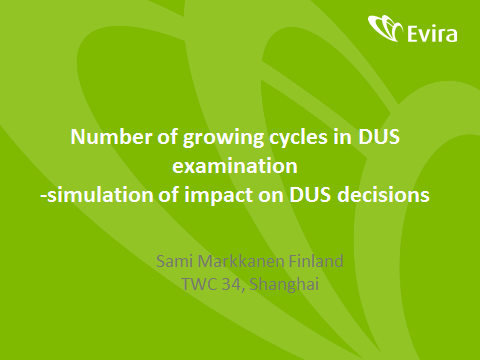 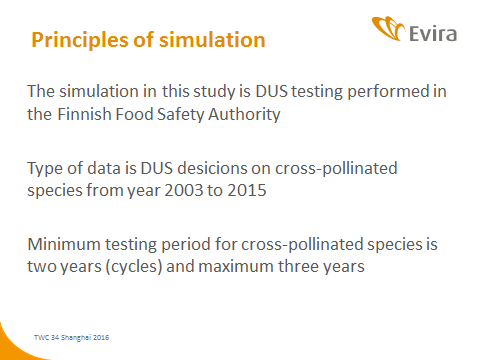 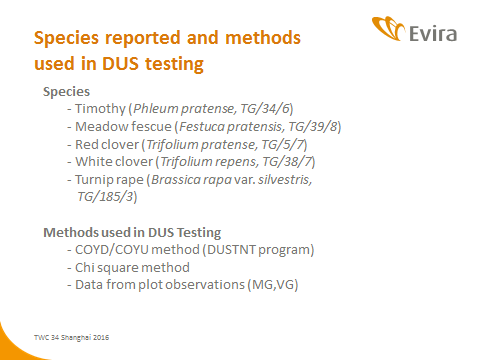 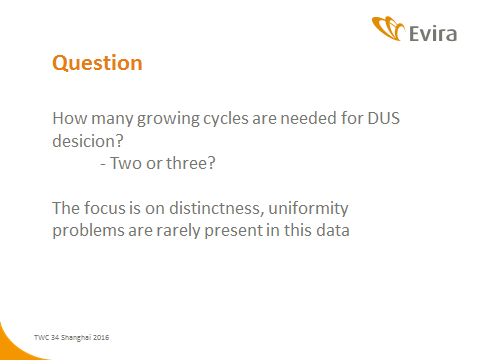 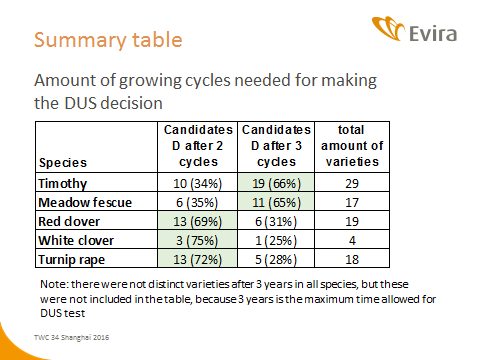 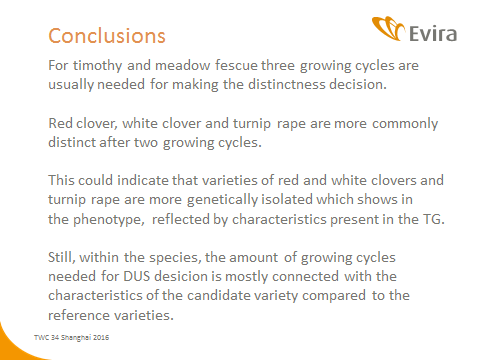 [L’annexe II suit]NOMBRE MINIMUM DE CYCLES DE VÉGÉTATION (EN ANGLAIS UNIQUEMENT)Exposé présenté par un expert des Pays-Bas à la trente-quatrième session du Groupe de travail technique sur les systèmes d’automatisation et les programmes d’ordinateur, à la cinquantième session du Groupe de travail technique sur les plantes potagères et à la quarante-cinquième session du Groupe de travail technique sur les plantes agricoles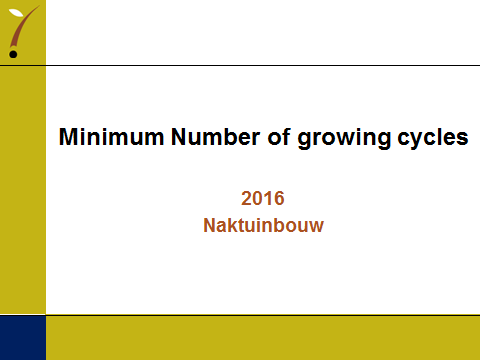 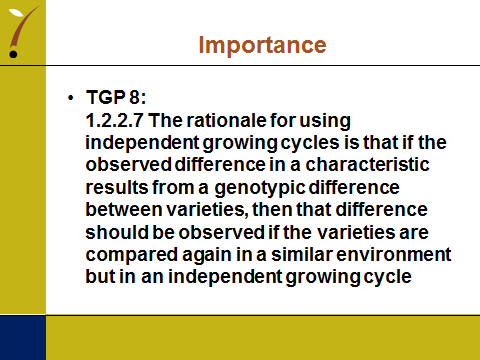 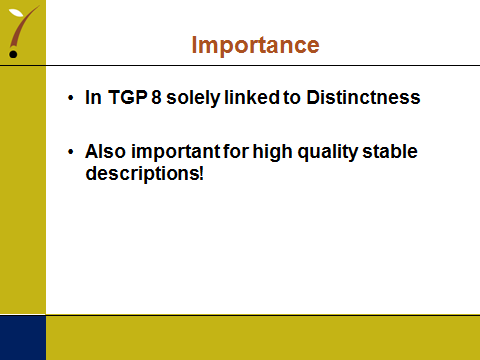 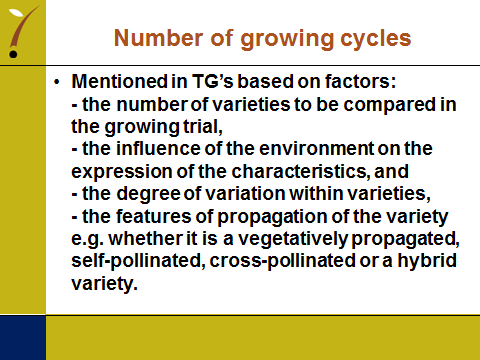 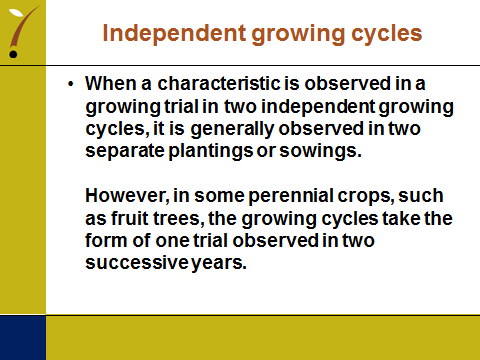 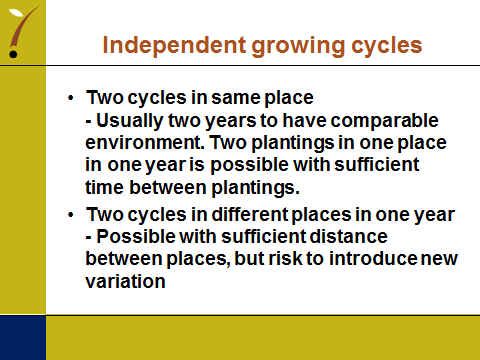 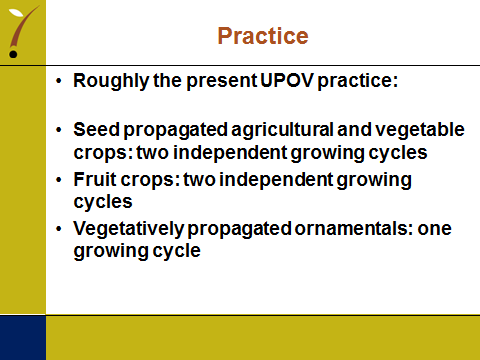 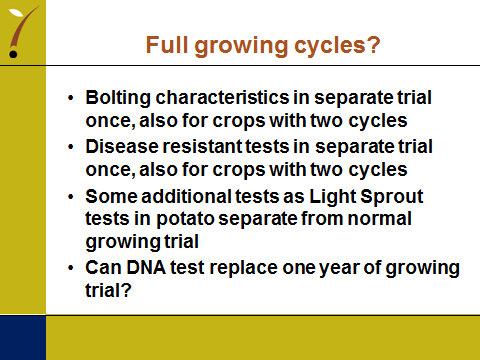 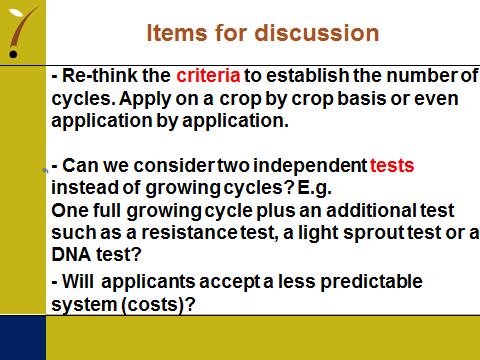 [L’annexe III suit]INCIDENCE DU RECOURS À DIFFÉRENTS NOMBRES DE CYCLES DE VÉGÉTATION SUR LES DÉCISIONS EN MATIÈRE D’EXAMEN DHS RELATIVES AUX VARIÉTÉS ORNEMENTALES À MULTIPLICATION VÉGÉTATIVE (EN ANGLAIS UNIQUEMENT)Exposé présenté par une experte de l’Allemagne à la quarante-neuvième session du Groupe de travail technique sur les plantes ornementales et les arbres forestiers[L’annexe IV suit]NOMBRE MINIMUM DE CYCLES DE VÉGÉTATION pour l’examen DHS (EN ANGLAIS UNIQUEMENT)Exposé présenté par un expert de la France à la cinquantième session du Groupe de travail technique sur les plantes potagères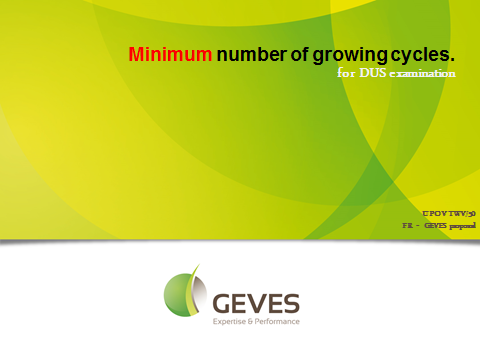 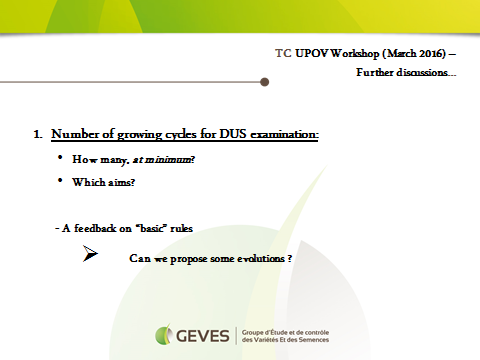 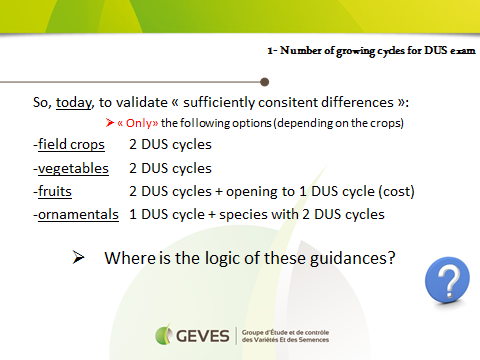 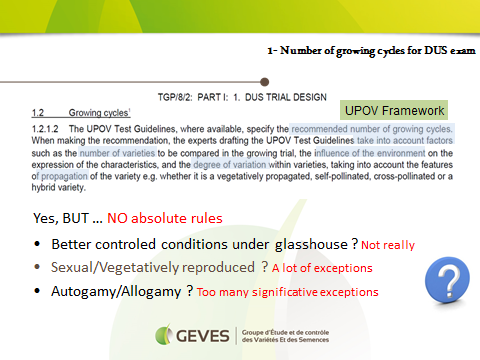 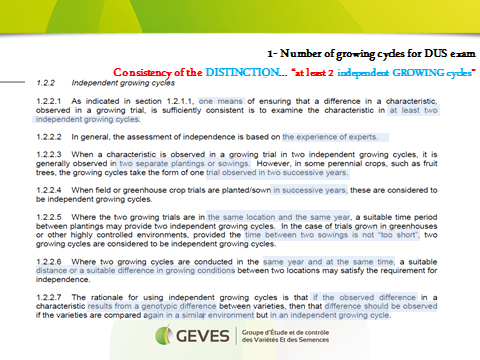 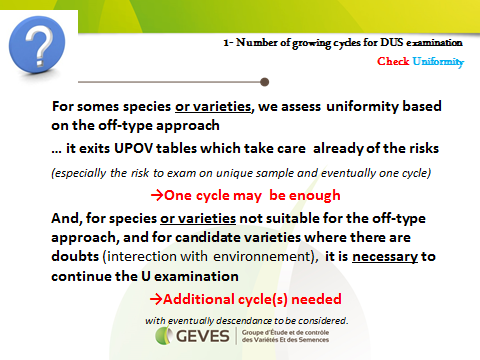 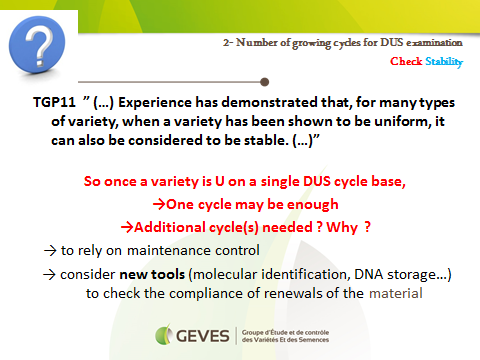 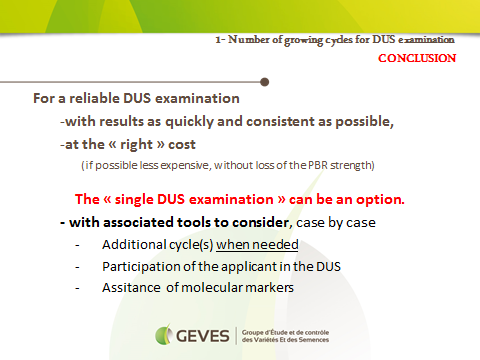 [L’annexe V suit]Nombre de cycles de VÉGÉTATION pour l’examen DHS des espÈces fruitiÈres (EN ANGLAIS UNIQUEMENT)Exposé présenté par un expert de la France à la quarante-septième session du Groupe de travail technique sur les plantes fruitières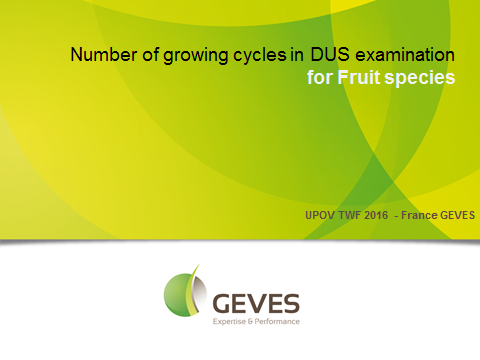 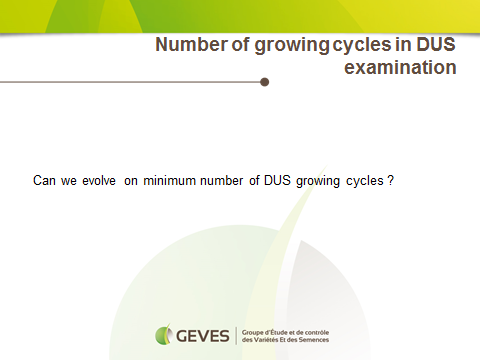 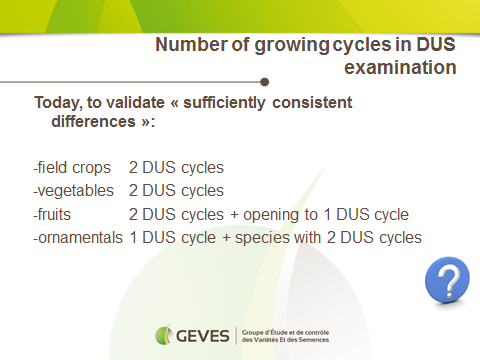 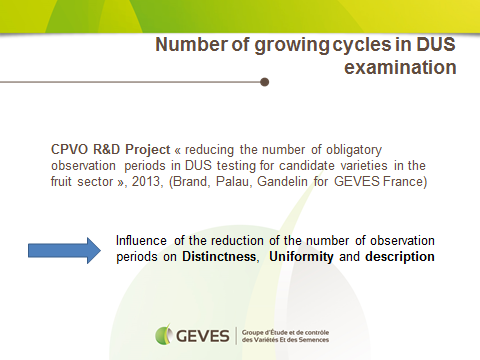 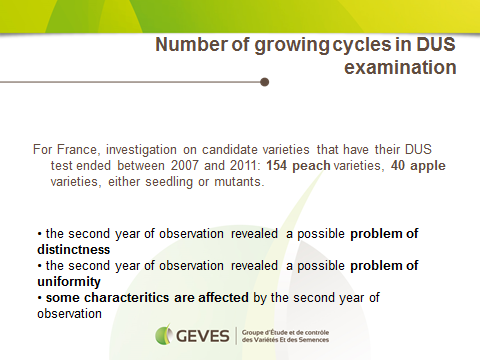 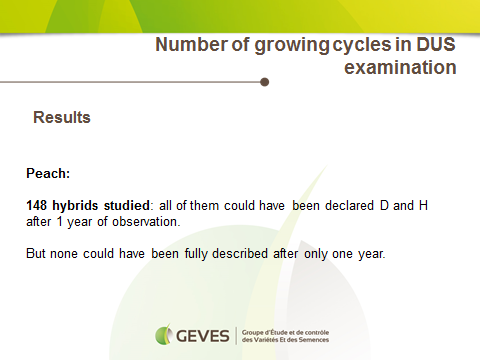 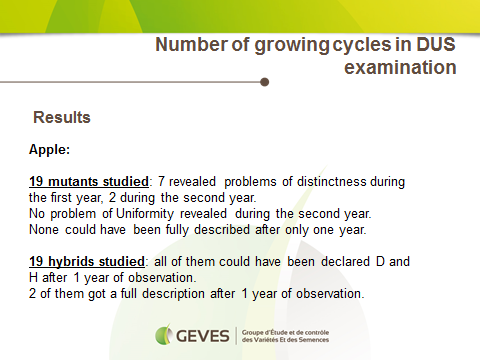 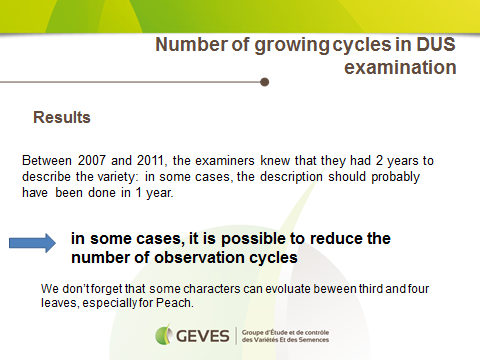 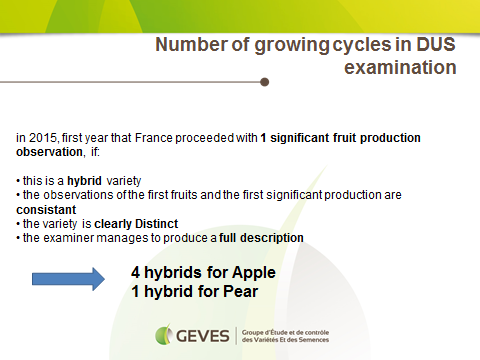 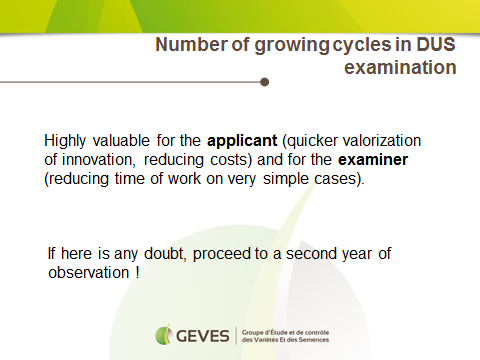 [L’annexe VI suit]VariabilitÉ des donnÉes d’Évaluation du pommier au fil des annÉes (EN ANGLAIS UNIQUEMENT)Exposé présenté par une experte de l’Allemagne à la quarante-septième session du Groupe de travail technique sur les plantes fruitières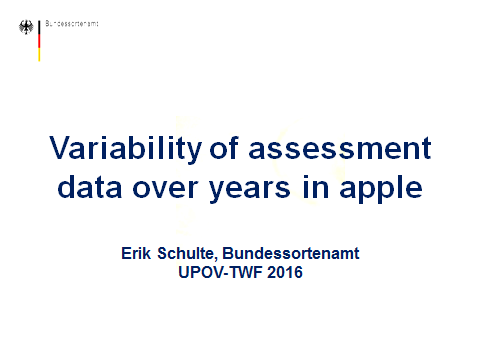 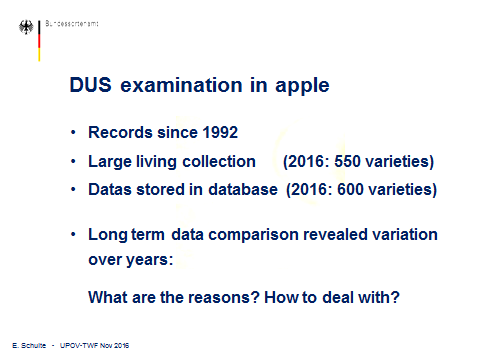 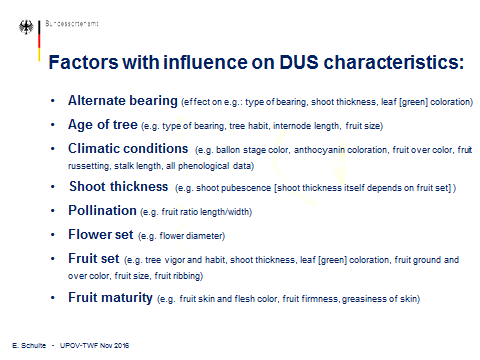 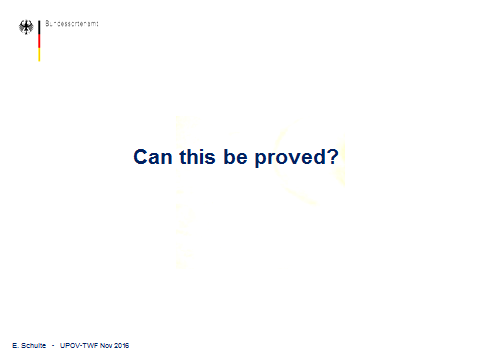 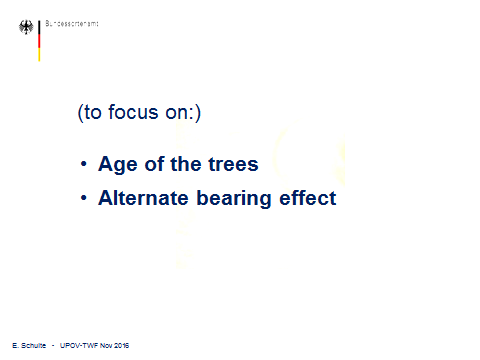 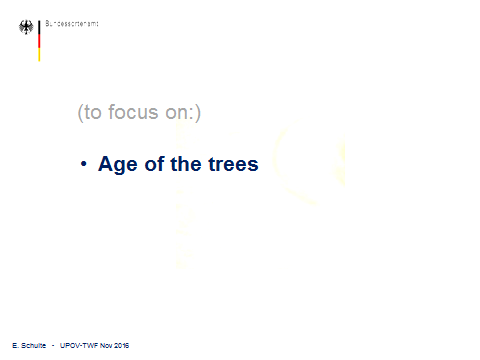 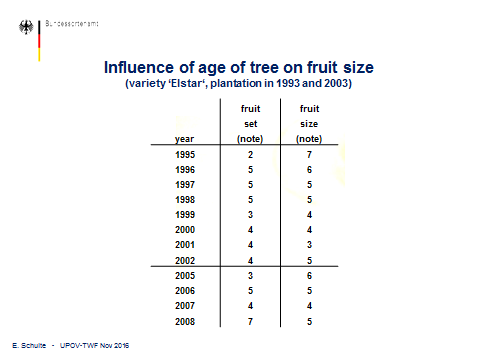 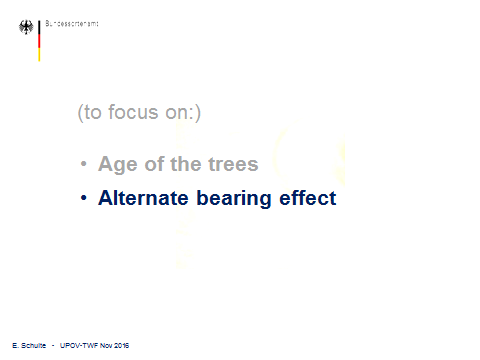 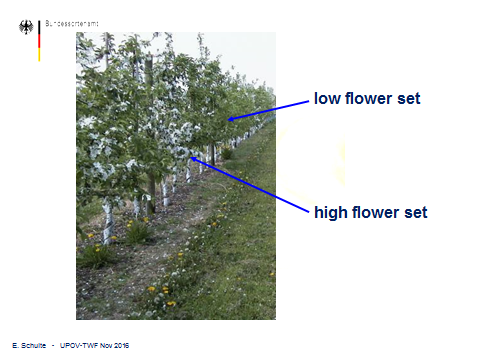 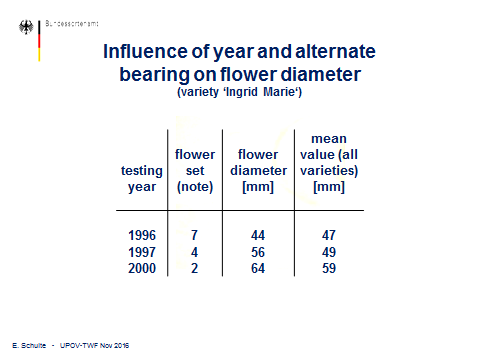 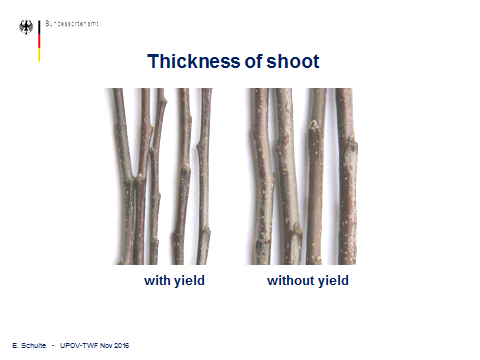 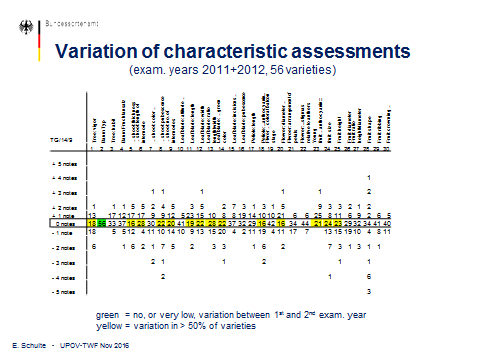 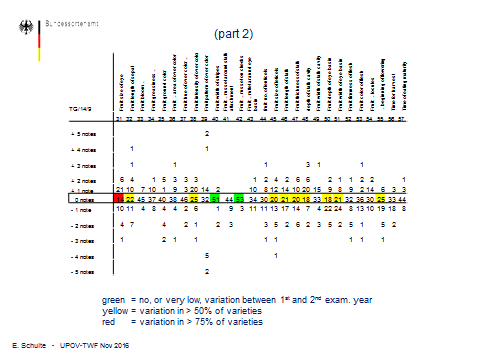 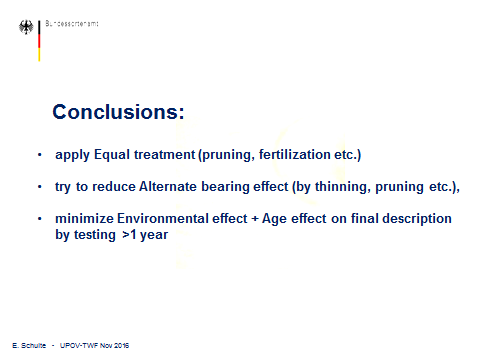 [L’annexe VII suit]InterprÉtation des descriptions variÉtales du pommier : influence de l’environnement sur les caractÈres quantitatifs (EN ANGLAIS UNIQUEMENT)Exposé présenté par un expert de la Nouvelle-Zélande à la quarante-septième session du Groupe de travail technique sur les plantes fruitières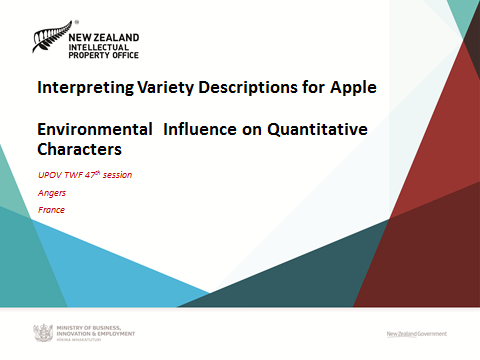 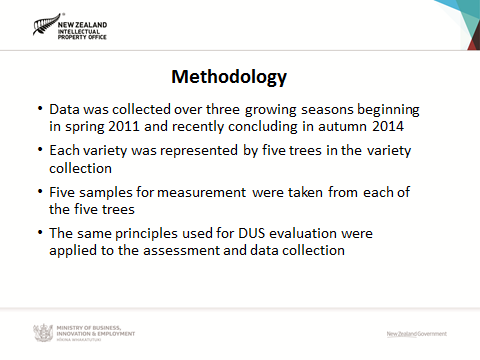 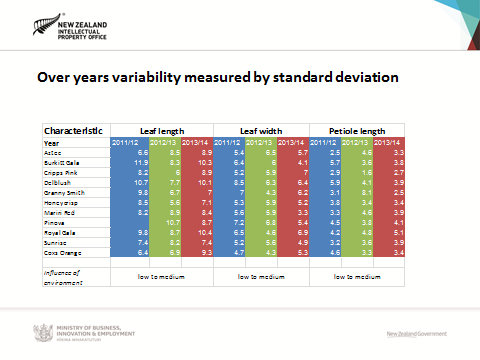 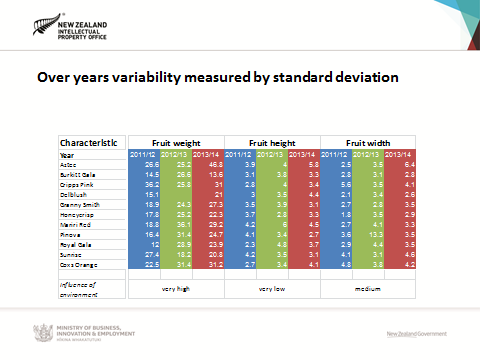 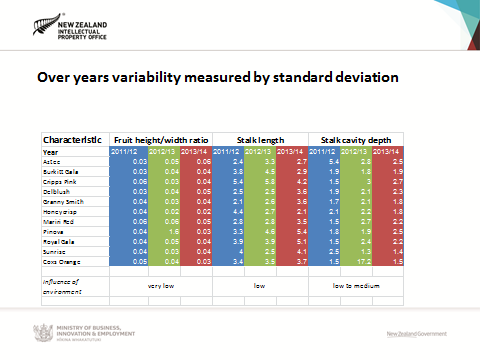 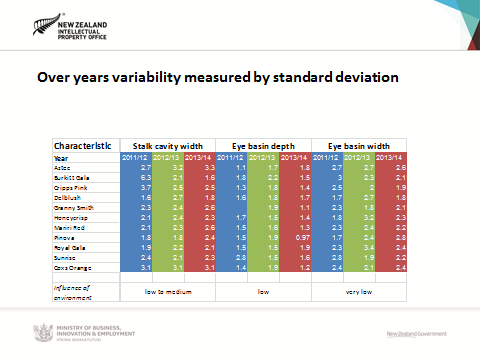 [Fin de l’annexe VII et du document]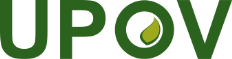 FUnion internationale pour la protection des obtentions végétalesComité techniqueCinquante-troisième session
Genève, 3 – 5 avril 2017TC/53/21Original : anglaisDate : 1er mars 2017Les descriptions variétales et le rôle du matériel végétal, y compris le nombre minimum de cycles de végétation pour l’examen DHS;France (M. Richard Brand)Élaboration et utilisation des descriptions variétalesAllemagne (Mme Beate Rücker)Nombre minimum de cycles de végétationPays-Bas (M. Kees van Ettekoven)Utilisation des descriptions variétales et longueur de la période d’examen : le point de vue de la Nouvelle-ZélandeNouvelle-Zélande (M. Chris Barnaby)Titre de l’exposé :Documents de référence :Nombre de cycles de végétation pour l’examen DHS : simulation de l’incidence sur les décisions en matière d’examen DHS (annexe I du présent document)Exposé présenté par un expert de la Finlande.TWC/34/15 Add.Nombre minimum de cycles de végétation (annexe II du présent document)Exposé présenté par un expert des Pays-BasTWC/34/21;  TWV/50/15 Add.;  etTWA/45/15 Add.Incidence du recours à différents nombres de cycles de végétation sur les décisions en matière d’examen DHS relatives aux variétés ornementales à multiplication végétative (annexe III du présent document)Exposé présenté par une experte de l’AllemagneTWO/49/15 Add.Nombre minimum de cycles de végétation pour l’examen DHS (annexe IV du présent document)Exposé présenté par un expert de la FranceTWV/50/15 Add.Nombre de cycles de végétation pour l’examen DHS des espèces fruitières (annexe V du présent document)Exposé présenté par un expert de la FranceTWF/47/15 Add.Variabilité des données d’évaluation du pommier au fil des années (annexe VI du présent document)Exposé présenté par une experte de l’AllemagneTWF/47/15 Add.Interprétation des descriptions variétales du pommier : influence de l’environnement sur les caractères quantitatifs (annexe VII du présent document)Exposé présenté par un expert de la Nouvelle-ZélandeTWF/47/15 Add.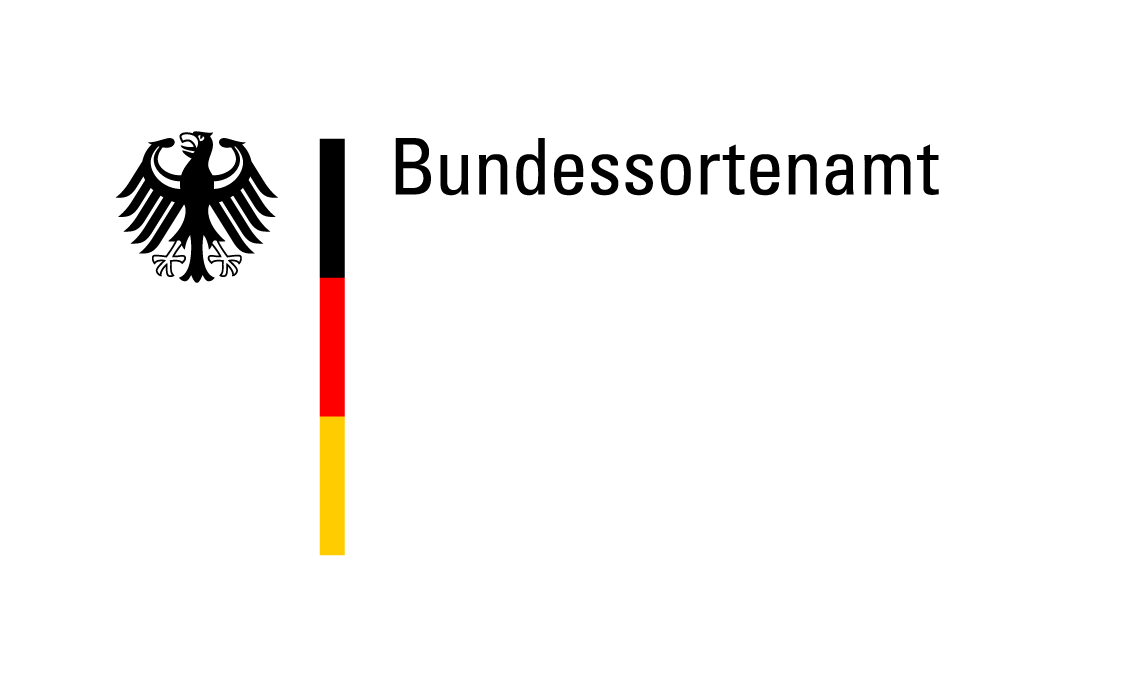 TWO/49/15NUMBER OF GROWING CYCLES IN DUS EXAMINATIONThe Impact Of Using Different Numbers Of Growing Cycles On DUS DecisionsOf Vegetatively Propagated Ornamental VarietiesPresentation by Andrea Menne, Germany2In most of the TGs for ornamental varieties one year of testing is recommended. For the DUS test one year of testing is in most cases sufficient for vegetatively propagated ornamental varieties, because The differences between the varieties are big compared to environmental effects and the variation within varieties.The decision on distinctness is based on a side-by-side visual comparison in the growing trial.The detection of off-types is normally not influenced by the environment.But: The growing cycle may have an impact on the variety description due to differences in the expression of characteristics between growing cycles.		3Example: Pelargonium variety, description of 2013 and 201445Out of 46 characteristics only 3 deviate from one year to the next by two notes.10 characteristics deviate by one note.6ConsequencesWhen taking a decision on distinctness the expert needs to be aware which characteristics are sensitive to the environment.Environmental effects have to be considered for:(a)	The comparison of similar varieties in the same growing trial (side-by-side 	comparison).(b)	The exclusion of clearly distinct varieties from the growing trial (comparison with 	descriptions in the variety collection).(c)	The test for stability/identity (comparison side-by-side with previous sample or with 	description).It is very important to emphasize that the variety description is linked to the year of testing.Question: Are all varieties in the same trial reacting in the same way on the environmental conditions?7Example: Two varieties of Impatiens New Guinea Group89General ObservationsIn particular, the state of expression of quantitative characteristics can be more variable over the years.Some quantitative characteristics react more sensitive to the environment than others.Not all varieties react in the same way to changes of the environment.If a variety is observed in one growing period only, the possible variation in the state of expression is unknown.Besides the growing conditions during the testing period also other factors can influence the expression of the plant characteristics, e.g. the conditions under which the mother plants were kept, or the position on the mother plant where the cutting was taken.[End of document]